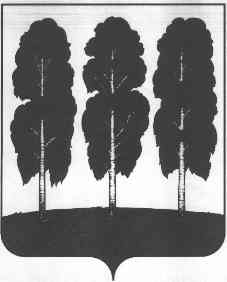 ГЛАВА БЕРЕЗОВСКОГО РАЙОНА ХАНТЫ-МАНСИЙСКОГО АВТОНОМНОГО ОКРУГА – ЮГРЫ ПОСТАНОВЛЕНИЕот 08.11.2019            	                                                                                          № 53пгт. БерезовоО назначении общественных обсуждений по проекту межевания территории планировочного квартала 01:01:04, расположенного в Ханты-Мансийском автономном округе – Югре, пгт. Березово в границах улиц: Ленина, Путилова, Первомайская, ДуркинаВ соответствии со статьей 46 Градостроительного кодекса Российской Федерации, Федеральным законом от 06.10.2003 N 131-ФЗ «Об общих принципах организации местного самоуправления в Российской Федерации», уставом муниципального образования Березовский район, решением Думы Березовского района от 07.06.2018 N 285 «О порядке организации и проведения общественных обсуждений или публичных слушаний по проектам в области градостроительной деятельности в Березовском районе», на основании  протокола  заседания комиссии по землепользованию и застройке администрации Березовского района от 07.11.2019 № 27:1. Назначить  общественные обсуждения  по проекту межевания территории, планировочного квартала 01:01:04, расположенного в Ханты-Мансийском автономном округе – Югре, пгт. Березово,  в границах улиц: Ленина, Путилова, Первомайская, Дуркина согласно приложению 1 к настоящему постановлению.2. Уполномоченным органом на проведение общественных обсуждений является постоянно действующая комиссия по землепользованию и застройке администрации Березовского района.3. Срок проведения общественных обсуждений с 12.11.2019 по 17.12.2019.4. Экспозицию проекта, подлежащего рассмотрению на общественных обсуждениях, провести с 12.11.2019 по 13.12.2019 по адресу: пгт. Березово, ул. Первомайская, 10, каб. 114. 5. Утвердить Порядок и сроки приема предложений по проекту межевания территории, планировочного квартала 01:01:04, расположенного в Ханты-Мансийском автономном округе – Югре, пгт. Березово, в границах улиц: Ленина, Путилова, Первомайская, Дуркина согласно приложению 2 к настоящему постановлению.6. Опубликовать в газете «Жизнь Югры» оповещение о проведении общественных обсуждений  по указанному выше вопросу 12.11.2019. 7. Опубликовать в газете «Жизнь Югры» и разместить на официальных веб-сайтах органов местного самоуправления Березовского района и городского поселения Березово заключение о результатах общественных обсуждений до 17.12.2019 включительно.8. Опубликовать настоящее постановление в газете «Жизнь Югры» и разместить на официальных веб-сайтах органов местного самоуправления Березовского района и городского поселения Березово.9. Настоящее постановление вступает в силу после его подписания.10. Контроль за исполнением настоящего постановления оставляю за собой.И.о. главы района                                                                                        С. Ю. БилашПриложение 1к постановлению главы Березовского районаот 08.11.2019 года № 53ПроектАДМИНИСТРАЦИЯ  БЕРЕЗОВСКОГО РАЙОНАХАНТЫ-МАНСИЙСКОГО АВТОНОМНОГО ОКРУГА – ЮГРЫПОСТАНОВЛЕНИЕот_____________2019года                                                                                  №_____пгт. БерезовоОб утверждении проекта межевания территории  планировочного квартала 01:01:04, расположенного в Ханты-Мансийском автономном округе – Югре, пгт. Березово в границах улиц: Ленина, Путилова, Первомайская, ДуркинаВ соответствии со статьями 45, 46 Градостроительного кодекса Российской Федерации, учитывая протокол общественных обсуждений, заключение о результатах общественных обсуждений, в целях обеспечения устойчивого развития городского поселения Березово: 1. Утвердить проект межевания территории  планировочного квартала 01:01:04, расположенного в Ханты-Мансийском автономном округе – Югре, пгт. Березово в границах улиц: Ленина, Путилова, Первомайская, Дуркина, согласно приложению  к настоящему постановлению.2. Опубликовать настоящее постановление в газете «Жизнь Югры» и разместить на официальном веб-сайте органов местного самоуправления Березовского района. 3. Настоящее постановление вступает в силу после его официального опубликования.Глава  Березовского района                                                                        В.И. ФоминПриложение 2к постановлению главы Березовского районаот 08.11.2019 года  № 53Порядок и сроки приема предложений по проекту межевания территории планировочного квартала 01:01:04, расположенного в Ханты-Мансийском автономном округе – Югре, пгт. Березово в границах улиц: Ленина, Путилова, Первомайская, ДуркинаПорядок организации и проведения общественных обсуждений в Березовском районе утвержден решением Думы Березовского района от 07.06.2018 N 285 «О порядке организации и проведения общественных обсуждений или публичных слушаний по проектам в области градостроительной деятельности в Березовском районе».Участниками общественных обсуждений по проекту межевания территории планировочного квартала 01:01:04, расположенного в Ханты-Мансийском автономном округе – Югре, пгт. Березово в границах улиц: Ленина, Путилова, Первомайская, Дуркина являются граждане, постоянно проживающие на территории, в отношении которой подготовлен данный проект, правообладатели находящихся в границах этой территории земельных участков и (или) расположенных на них объектов капитального строительства, а также правообладатели помещений, являющихся частью указанных объектов капитального строительства.Предложения и замечания по вышеуказанному проекту планировки территории и проекту межевания территории принимаются комиссией по землепользованию и застройке администрации Березовского района по 13 декабря 2019 года со дня официального опубликования (обнародования) оповещения о проведении общественных обсуждений.Предложения и замечания по проекту межевания территории планировочного квартала 01:01:04, расположенного в Ханты-Мансийском автономном округе – Югре, пгт. Березово в границах улиц: Ленина, Путилова, Первомайская, Дуркина  направляются:- в письменной форме или в форме электронного документа в комиссию по землепользованию и застройке по адресу: 628140, Ханты-Мансийский автономный округ – Югра,   пгт. Березово   ул. Первомайская, 10, кабинет 114, или в электронном виде с указанием фамилии, имени, отчества (последнее – при наличии), даты рождения, адреса места жительства и контактного телефона жителя Березовского района, внесшего предложения по обсуждаемому проекту при подаче в электронном виде  участник обсуждений переходит по ссылке https://www.berezovo.ru/regulatory/public-hearing/- посредством записи в книге (журнале) учета посетителей экспозиции проекта, подлежащего рассмотрению на общественных обсуждениях.	Контактный телефон комиссии по землепользованию и застройке 8(34674) 2-26-48. Общественные обсуждения по проекту межевания территории планировочного квартала 01:01:04, расположенного в Ханты-Мансийском автономном округе – Югре, пгт. Березово в границах улиц: Ленина, Путилова, Первомайская, Дуркина  будут проходить c 12.11.2019 по 17.12.2019. Экспозиция проекта, подлежащего рассмотрению на общественных обсуждениях, проводится с 12.11.2019 по 13.12.2019 в здании администрации                       Березовского района по адресу: пгт. Березово, ул. Первомайская, 10, кабинет 114.  По результатам общественных обсуждений в течение 5 дней после даты их проведения секретарь по проведению общественных обсуждений  готовит протокол общественных обсуждений, заключение по результатам общественных обсуждений.	Заключение о результатах общественных обсуждений подлежит опубликованию в порядке, установленном для официального опубликования муниципальных правовых актов, иной официальной информации, и размещается на официальном сайте органов местного самоуправления Березовского района.Оповещение о начале общественных обсуждений В   целях   соблюдения   права   человека   на   благоприятные  условия жизнедеятельности,  прав  и  законных  интересов правообладателей земельных участков  и  объектов капитального строительства, в соответствии с порядком организации  и  проведения  общественных обсуждений или публичных слушаний, утвержденным решением Думы  Березовского  района  от 07.06.2018 № 285 проводятся общественные обсуждения по проекту межевания территории планировочного квартала 01:01:04, расположенного в Ханты-Мансийском автономном округе – Югре, пгт. Березово в границах улиц: Ленина, Путилова, Первомайская, Дуркина.            Организатор общественных обсуждений: постоянно действующая комиссия, Положение о которой утверждено постановлением администрации района от 18.03.2019 № 294 «О порядке работы комиссии  по    землепользованию    и    застройке»,  Контактный телефон комиссии по землепользованию и застройке 8(34674) 2-26-48, адрес: 628140, Ханты-Мансийский автономный округ – Югра,   пгт. Березово   ул. Первомайская, 10, кабинет 114, электронная почта: uprarh@berezovo.ru     Срок проведения общественных обсуждений: с 12.11.2019 по 17.12.2019 г.    Проект, подлежащий рассмотрению на общественных обсуждениях и информационные материалы к нему размещены на официальном сайте https://www.berezovo.ru /раздел – нормотворчество, подраздел – общественные обсуждения.     Экспозиция проекта:    Период проведения экспозиции: с 12.11.2019 по 13.12.2019  г.    Адрес размещения экспозиции: в здании администрации                       Березовского района по адресу: пгт. Березово, ул. Первомайская, 10, каб. 114.      Представитель организатора общественных обсуждений, заведующий отделом архитектуры и градостроительства, Юферова Ольга Сергеевна.                                    Прием предложений и замечаний: с 12.11.2019 по 13.12.2019 г.    Предложения  и  замечания  участниками общественных обсуждений  вносятся в произвольной  форме посредством:       - в письменной форме или в форме электронного документа в комиссию по землепользованию и застройке по адресу: 628140, Ханты-Мансийский автономный округ – Югра,   пгт. Березово   ул. Первомайская, 10, кабинет 114, или в электронном виде с указанием фамилии, имени, отчества (последнее – при наличии), даты рождения, адреса места жительства и контактного телефона жителя Березовского района, внесшего предложения по обсуждаемому проекту при подаче в электронном виде  участник обсуждений переходит по ссылке https://www.berezovo.ru/regulatory/public-hearing/- посредством записи в книге (журнале) учета посетителей экспозиции проекта, подлежащего рассмотрению на общественных обсуждениях.	Контактный телефон комиссии по землепользованию и застройке                 8(34674) 2-26-48.    Внесенные   предложения   и  замечания  не  рассматриваются   в  случае выявления    факта   представления   участником   общественных   обсуждений  недостоверных сведений.Приложение к Постановлению администрации Березовского районаот _________________№_________Основная часть Пояснительная записка2.  Чертеж проекта межевания с отображением:- красных линии, изменяемых проектом межевания территории;- линии отступа от красных линий в целях определения мест допустимого размещения зданий, строений, сооружений;- границ образуемых и изменяемых земельных участков, условные номера образуемых земельных участков;- границы публичных сервитутов.ПОЯСНИТЕЛЬНАЯ ЗАПИСКАОбщие положенияДокументы-основания для разработки проекта внесения изменений в Проект межевания территории планировочного квартала 01:01:04:Приказа «О подготовке проекта изменений в проект межевания территории» №0506/01/805-18 от 04.10.2018 г.Договор №0506/25/595-2019 от 08.05.2019 г. на оказание услуг по внесению изменений в проект планировки и проект межевания территории в населенном пункте Березово в границах планировочного квартала 01:01:04 с целью раздела земельного участка площадью 7752 кв.м. с кадастровым номером 86:05:0310082:20, расположенного по адресу: Ханты-Мансийский автономный округ - Югра, Березовский район, пгт.Березово, ул. Ленина, дом 23.Заказчик: Публичное акционерное общество «Ростелеком» («ПАО «Ростелеком»).Исполнитель: Общество с ограниченной ответственностью «Юграгеосервис».Исходные данные:Проект межевания территории пгт. Березово (утверждённый постановлением администрации Березовского района №350 от 25.03.2014 г.);Генеральный план городского поселения Березово (утвержден решением Думой Березовского района от 08.09.2016 г. №790)Правила землепользования и застройки городского поселения Березово (утверждены решением Думой Березовского района от 02.06.2011 г. № 45);Кадастровый план территории кадастрового квартала 86:05:0310082;Выписки на земельные участки и объекты капитального строительства.Нормативно-правовая база:Градостроительный кодекс Российской Федерации;Земельный кодекс Российской Федерации;Генеральный план городского поселения Березово (утвержден решением Думой Березовского района от 08.09.2016 г. №790)Правила землепользования и застройки городского поселения Березово (утверждены решением Думой Березовского района от 02.06.2011 г. № 45);Жилищный кодекс РФ от 29 декабря 2004 года № 188-ФЗ;Федеральный закон от 29.12.2004 № 189-ФЗ «О введении в действие Жилищного кодекса Российской Федерации»;Федеральный закон от 22 июля 2008 года №123-ФЗ «Технический регламент о требованиях пожарной безопасности»;Федеральный закон от 13.07.2015 № 218-ФЗ «О государственной регистрации недвижимости».Картографический материал выполнен в системе координат МКС-86_Зона_1.Инженерно-геодезические изыскания выполнены ООО «Юграгеосервис» в мае 2019 г.Изменения в проект межевания территории в населенном пункте Березово в границах планировочного квартала 01:01:04, подготовлен в целях исполнения Приказа «О подготовке проекта изменений в проект межевания территории» №0506/01/805-18 от 04.10.2018 г.Подготовка проекта межевания территории осуществляется применительно к территории, расположенной в границах одного элемента планировочной структуры - планировочного квартала 01:01:04.В соответствии с частью 5 стать 41 Градостроительного кодекса применительно к территории, в границах которой не предусматривается осуществление деятельности по комплексному и устойчивому развитию территории, а также не планируется размещение линейных объектов, допускается подготовка проекта межевания территории без подготовки проекта планировки территории в целях, предусмотренных частью 2 статьи 43 Градостроительного кодекса Российской Федерации.В соответствии с частью 2 статьи 43  Градостроительного кодекса  Российской Федерации подготовка проекта межевания территории осуществляется для:1) определения местоположения границ образуемых и изменяемых земельных участков;2) установления, изменения, отмены красных линий для застроенных территорий, в границах которых не планируется размещение новых объектов капитального строительства, а также для установления, изменения, отмены красных линий в связи с образованием и (или) изменением земельного участка, расположенного в границах территории, применительно к которой не предусматривается осуществление деятельности по комплексному и устойчивому развитию территории, при условии, что такие установление, изменение, отмена влекут за собой исключительно изменение границ территории общего пользования.В границах территории планировочного квартала 01:01:04 не предусматривается осуществление деятельности по комплексному и устойчивому развитию территории, а также не планируется размещение линейных объектов.Подготовка проекта межевания территории осуществляется для:1) определения местоположения границ образуемых и изменяемых земельных участков в границах квартала 01:01:04;2) изменения красных линий в связи с изменением земельного участка, расположенного в границах территории, применительно к которой не предусматривается осуществление деятельности по комплексному и устойчивому развитию территории. Такое изменение влечет за собой исключительно изменение границ территории общего пользования.В связи с вышеизложенным, подготовка проекта межевания территории  выполняется без подготовки проекта планировки территории.Определение местоположения границ образуемых земельных участков, осуществляется в соответствии с градостроительными регламентами и нормами отвода земельных участков для конкретных видов деятельности.Рассматриваемая территория относится к категории земель - земли населенных пунктов. Площадь территории планировочного квартала: 25871 кв.м. Проект межевания разработан в границах элемента планировочной структуры, установленного Генеральным планом городского поселения Березово (утвержден решением Думой Березовского района от 08.09.2016 г. №790)Красные линии - линии, которые обозначают существующие, планируемые границы территорий общего пользования, границы земельных участков, на которых расположены линии электропередачи, линии связи, трубопроводы, автомобильные дороги, и другие подобные сооружения.При составлении проекта учитываются основные планировочные характеристики земельных участков объектов землепользования:местоположение земельного участка в микрорайоне/квартале относительно улиц и проездов общего пользования, наличие или отсутствие непосредственного выхода его границ на магистральные улицы;площадь земельного участка;форма и пропорция земельного участка;расположение строений на участке относительно границ участка;наличием или отсутствием планировочных дефектов.Земельные участки образовываются в соответствии с градостроительными регламентами, утвержденными Решением Думы Березовского района от 21 июля 2017 года №164.  регламентами, утвержденными Решением Думы Березовского района от 21 июля 2017 года №164. На территории находятся объекты:Административно-делового назначения;Социально-бытового назначения;Малоэтажной жилой застройки (1-3 этажей);Связи;Торгового назначения;Объектов автомобильного транспорта.- индивидуальной жилой застройкиПеречень и сведения о площади образуемых земельных участков, в том числе возможные способы их образования Перечень и сведения о площади образуемых земельных участков, которые будут отнесены к территориям общего пользования или имуществу общего пользования, в том числе в отношении которых предполагаются резервирование и (или) изъятие для государственных или муниципальных нужд К территориям общего пользования будет отнесен один земельн6ый участок: 86:05:0310082:20:ЗУ4, площадью 922 м2 . Данный земельный участок планируется использовать для проезда к образуемым  земельным участкам: 86:05:0310082:20:ЗУ2 (гараж), 86:05:0310082:20:ЗУ3 (гараж).Резервирование и изъятие земельных участков для государственных и муниципальных нужд в планировочном квартале 01:01:04 не предполагается.Виды разрешенного использования образуемых земельных участков Таблица 2. Перечень неизменяемых земельных участковКоординаты поворотных точекобразуемых земельных участков№п/пУсловный номер земельного участкаОбозначение ЗУМестоположениеПлощадь, м2Способ образования123459186:05:0310082:20:ЗУ1:20:ЗУ1пгт. Березово, ул. Ленина, дом 23495Раздел земельного участка 86:05:0310082:20286:05:0310082:20:ЗУ2:20:ЗУ2пгт. Березово, ул. Ленина, дом 23140Раздел земельного участка 86:05:0310082:20386:05:0310082:20:ЗУ3:20:ЗУ3пгт. Березово, ул. Ленина, дом 23111Раздел земельного участка 86:05:0310082:20486:05:0310082:20:ЗУ4:20:ЗУ4пгт. Березово, ул. Ленина, дом 23922Раздел земельного участка 86:05:0310082:20586:05:0310082:20:ЗУ5:20:ЗУ5пгт. Березово, ул. Ленина, дом 235536Раздел земельного участка 86:05:0310082:20686:05:0310082:20:ЗУ6:20:ЗУ6пгт. Березово, ул. Ленина, дом 23372Раздел земельного участка 86:05:0310082:20786:05:0310082:20:ЗУ7:20:ЗУ7пгт. Березово, ул. Ленина, дом 23158Раздел земельного участка 86:05:0310082:20886:05:0310082:20:ЗУ820:ЗУ8пгт. Березово, ул. Ленина, дом 2322Раздел земельного участка 86:05:0310082:20886:05:0310082:10:10пгт. Березово, ул. Дуркина, дом 41710Уточнение границ986:05:0310082:1:1пгт. Березово, ул. Дуркина, дом 431122Уточнение границ1086:05:0310082:8:8пгт. Березово, ул. Дуркина, д. 451538Уточнение границ№п/пУсловный номер земельного участкаМестоположениеФактическое использованиеРазрешенноеиспользование186:05:0310082:20:ЗУ1пгт. Березово, ул. Ленина, дом 23магазинПредпринимательство(4.0)286:05:0310082:20:ЗУ2пгт. Березово, ул. Ленина, дом 23гаражСлужебные гаражи (4.9)386:05:0310082:20:ЗУ3пгт. Березово, ул. Ленина, дом 23гаражСлужебные гаражи (4.9)486:05:0310082:20:ЗУ4пгт. Березово, ул. Ленина, дом 23проездыЗемельные участки (территории) общего пользования (12.0)586:05:0310082:20:ЗУ5пгт. Березово, ул. Ленина, дом 23Объекты связиСвязь (6.8)686:05:0310082:20:ЗУ6пгт. Березово, ул. Ленина, дом 23Земельные участки (территории) общего пользованияЗемельные участки (территории) общего пользования (12.0)786:05:0310082:20:ЗУ7пгт. Березово, ул. Ленина, дом 23Историко-культурная деятельностьИсторико-культурная деятельность (9.3)886:05:0310082:10пгт. Березово, ул. Дуркина, дом 41Административно-хозяйственные и офисные здания, офисноторговые комплексыАдминистративно-хозяйственные и офисные здания, офисноторговые комплексы986:05:0310082:1пгт. Березово, ул. Дуркина, дом 43Индивидуальный жилой домИндивидуальный жилой дом1086:05:0310082:8пгт. Березово, ул. Дуркина, д. 45Многоквартирный жилой домМалоэтажная многоквартирная жилая застройка (2.1.1)№п/пКадастровый номер земельногоучасткаОбозначениеземельногоучасткаМестоположениеПлощадь по сведениям ГКН, м2Вид разрешенного использования ЗУ, по сведениям ГКН12345186:05:0310082:4:4пгт. Березово, ул. Чкалова, д. 521656для индивидуального жилищного строительства286:05:0310082:5:5пгт. Березово, ул. Ленина, д. 272064для эксплуатации и обслуживания административного здания386:05:0310082:6:6пгт. Березово, ул. Ленина, д. 29353для индивидуального жилищного строительства486:05:0310082:7:7пгт. Березово, ул. Первомайская, д.16 а1935для индивидуального жилищного строительства586:05:0310082:11:11пгт. Березово, ул. Путилова, д. 522783Для эксплуатации и обслуживания жилого дома686:05:0310082:12:12пгт. Березово, ул. Путилова, д. 541792Для эксплуатации и обслуживания мемориального комплекса786:05:0310082:15(86:05:0000000:493):15пгт. Березово172Для эксплуатации и обслуживания трассы тепло- водоснабжения886:05:0310082:16:16пгт. Березово, ул. Путилова, д. 52100Для эксплуатации и обслуживания пожарного резервуара986:05:0310082:17:17пгт. Березово, ул. Путилова, д. 501 789Индивидуальное жилищное строительство1086:05:0310082:18:18пгт. Березово, ул. Ленина, д. 25671для строительства магазина1186:05:0310082:21:21пгт. Березово, ул. Путилова, дом 48806Земельные участки (территории) общего пользования1286:05:0310082:22:22пгт. Березово, ул. Чкалова, д. 52 А925Для индивидуального жилищного строительства1386:05:0310082:23:23пгт. Березово, ул. Чкалова, д. 52885Для индивидуального жилищного строительства№XY86:05:0310082:20:ЗУ186:05:0310082:20:ЗУ186:05:0310082:20:ЗУ1н11745016.941291262.03н21745020.131291261.56н31745024.031291260.92н41745035.401291259.72н51745036.621291259.58н61745039.821291259.14н71745035.501291228.75н81745031.211291229.36н91745031.501291231.08н101745022.361291232.10н111745024.641291250.65н121745015.931291251.95н131745016.361291256.52н141745016.631291258.4186:05:0310082:20:ЗУ286:05:0310082:20:ЗУ286:05:0310082:20:ЗУ2н11745005.391291207.51н21745017.501291206.43н31745016.761291195.10н41745004.501291196.0186:05:0310082:20:ЗУ386:05:0310082:20:ЗУ386:05:0310082:20:ЗУ3н11745019.151291207.87н21745027.151291207.73н31745027.061291201.47н41745025.001291201.36н51745024.711291195.01н61745016.761291195.10н71745017.501291206.43н81745018.221291206.3886:05:0310082:20:ЗУ486:05:0310082:20:ЗУ486:05:0310082:20:ЗУ4н11745039.8201291259.135н21745040.6701291259.030н31745040.8401291255.190н41745036.8301291231.890н51745031.5901291201.380н61745039.3101291199.970н71745038.2551291196.605н81745036.2701291169.870н91745019.8001291172.810н101745017.7301291173.190н111745014.0001291173.880н121745012.2801291174.620н131745012.4501291175.410н141745012.7901291178.070н151745015.3301291177.675н161745016.1301291185.375н171745012.9151291185.865н181745012.9801291190.280н191745004.6801291192.000н201745004.3701291194.510н211745004.4951291196.015н221745016.7601291195.100н231745024.7051291195.015н241745024.9951291201.355н251745027.0651291201.465н261745027.1501291207.725н271745019.1501291207.870н281745030.7401291226.780н291745031.2051291229.355н301745035.4951291228.74586:05:0310082:20:ЗУ586:05:0310082:20:ЗУ586:05:0310082:20:ЗУ5н11745039.311291199.97н21745046.481291198.60н31745050.621291197.79н41745051.431291202.12н51745040.151291204.29н61745035.571291204.78н71745038.011291217.30н81745042.451291216.19н91745053.731291213.99н101745054.671291218.87н111745050.521291219.68н121745043.071291220.92н131745038.981291221.14н141745040.681291230.31н151745064.391291226.00н161745068.801291253.24н171745090.021291250.34н181745090.531291249.66н191745101.211291248.20н201745101.281291248.82н211745108.851291247.61н221745109.811291247.67н231745114.531291247.15н241745118.991291246.66н251745119.761291246.53н261745118.251291232.50н271745122.341291231.76н281745119.081291210.22н291745112.771291209.57н301745103.031291165.18н311745100.931291165.23н321745055.011291168.48н331745054.911291167.77н341745054.721291166.58н351745053.371291166.82н361745036.271291169.87н371745038.251291196.6186:05:0310082:20:ЗУ686:05:0310082:20:ЗУ686:05:0310082:20:ЗУ6н11745119.761291246.53н21745129.931291245.04н31745125.751291220.88н41745138.391291218.84н51745136.721291209.50н61745124.421291210.70н71745119.081291210.22н81745122.341291231.76н91745118.251291232.5086:05:0310082:20:ЗУ786:05:0310082:20:ЗУ786:05:0310082:20:ЗУ7н11745138.391291218.84н21745155.511291216.09н31745154.661291210.91н41745154.281291207.51н51745153.861291207.55н61745141.871291208.98н71745136.721291209.5086:05:0310082:20:ЗУ886:05:0310082:20:ЗУ886:05:0310082:20:ЗУ8н11745012.9151291185.865н21745016.1301291185.375н31745015.3301291177.675н41745012.7901291178.070